FERIA DE ARTESANIA 2018LA COMISION DE FIESTAS 2018 INVITA A TODOS LOS ARTESANOS DEL PUEBLO DE HIGUERUELA Y COMARCA A EXPONER SUS TRABAJOS  EN LA FERIA DE TRADICIONES DEL DIA 23 DE MAYO EN EL JARDIN MUNICIPAL.PARA CUALQUIER DUDA CONTACTAR CON CUALQUIER MIEMBRO DE LA COMISION O  EN EL TLF: 659 54 11 71SE RUEGA CONFIRMAR PARTICIPACION ANTES DEL VIERNES 18 DE MAYO. COMISION DE FIESTAS 2018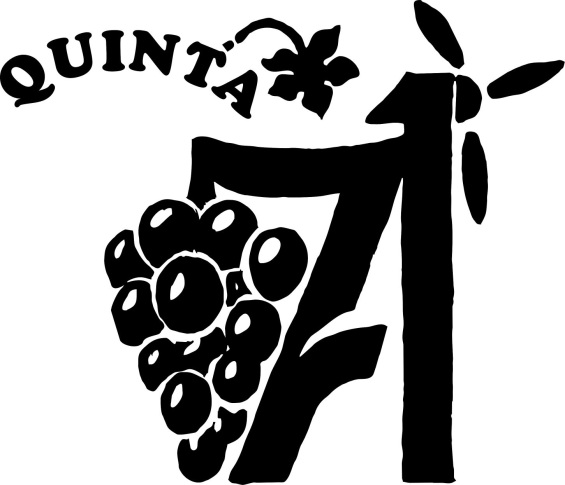 